Please email to francesann_sullivan@yahoo.co.ukClosing date for Bexley entries:  Monday 6th April 2020LATE OR INCOMPLETE ENTRIES WILL NOT BE ACCEPTEDPLEASE DO NOT MAKE ANY PAYMENTS UNTIL YOU RECEIVE THE ACCEPTED ENTRIES
By emailing this entry form I agree to pay Bexley Swimming Club the fee detailed above when requested.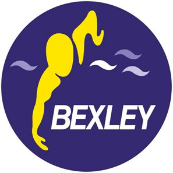 SWIMMING CLUB Open Meet Entry FormNAME OF OPEN MEET:London Region Summer ChampsLACDATE OF OPEN MEET:Sat 25th & Sun 26th April – Age Group Champs (11/12, 13 & 14)Sat 2nd & Sun 3rd May – Age Group Champs (11/12, 13 & 14)Fri 8th, Sat 9th & Sun 10th May – Youth Champs (15, 16, 17+)NAME OF SWIMMER:SWIMMER DATE OF BIRTH:AGE OF SWIMMER:as at 31st December 2020ASA REGISTRATION NO:StrokeDistanceEntry Times Please indicate LC or SCConversions are not permittedFreestyle50 mFreestyle100 mFreestyle200 mFreestyle400mFreestyle800mFreestyle1500mBackstroke50 mBackstroke100 mBackstroke200 mBreaststroke50 mBreaststroke100 mBreaststroke200 mButterfly50 mButterfly100 mButterfly200 mIndividual
Medley100 mXXXXXXXXXXXXXXXXXXXXXXXXXXXXXXXXXXXXIndividual
Medley200 mIndividual
Medley400 mNumber of 50m, 100m, 200m & 400m entries 	……………. @ £7.50   =	£…………………………Number of 50m, 100m, 200m & 400m entries 	……………. @ £7.50   =	£…………………………Number of 50m, 100m, 200m & 400m entries 	……………. @ £7.50   =	£…………………………Number of 800m & 1500m entries 	……………. @ £10.00   =	£…………………………Number of 800m & 1500m entries 	……………. @ £10.00   =	£…………………………Number of 800m & 1500m entries 	……………. @ £10.00   =	£…………………………Administration fee 		£1.50Administration fee 		£1.50Administration fee 		£1.50TOTAL		£…………………………TOTAL		£…………………………TOTAL		£…………………………